NOLA Code:                  HLED 00 H1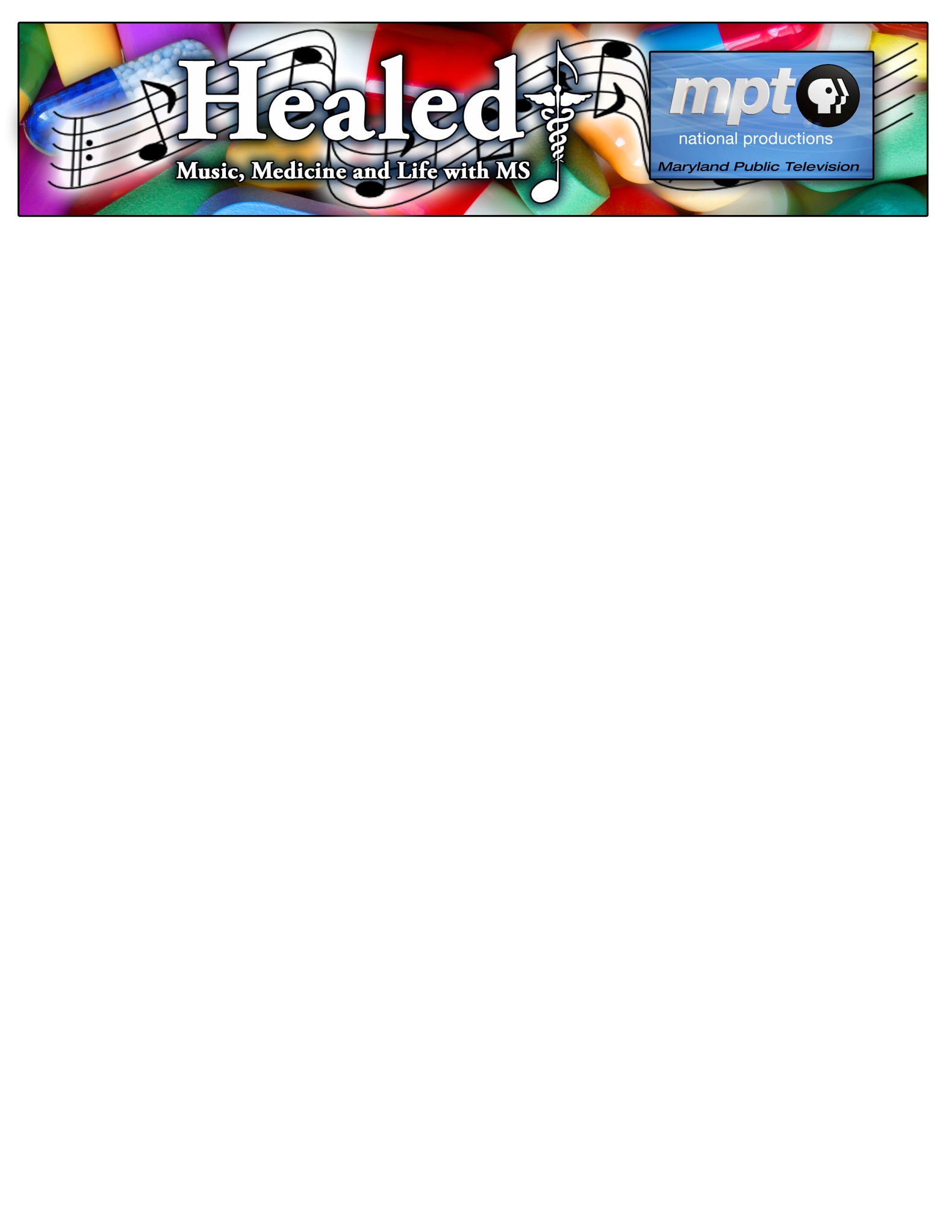 Program Title:               HEALED: Music, Medicine and Life with MSEpisodes/Length:         1/60Feed Date/Time:            Saturday, June 7, 2014 @ 1630-1730ET/HD04   *Feed-for-Record*Closed Captioned:        YesStereo:                            Yes      SAP:                                NoFormat/Version:             HD Base  (including up-res home video and personal photos)                     Aspect ratio:                  16x9 Suggested TV Rating:  TV-GDescription:  Renowned cornet virtuoso Jim Klages was at the height of his career, having achieved his dream as soloist for the elite “President’s Own” U.S. Marine Band in Washington D.C.  But when the happily married family man noticed a strange tingling in his arm, everything began to change.  The diagnosis: multiple sclerosis.  What followed was a series of hardships that would test even the most indomitable spirit – the end of a career, a marriage stressed to the breaking point, and the loss of his home and financial security. As Jim’s health continued to deteriorate, he was faced with his ultimate challenge - finding his way back to the art that had once sustained him. Jim persevered, determined to heal himself by composing and teaching.  Through vérité and archival footage, interviews, and music recordings, Healed illuminates the ways in which the creative spirit adapts not only to survive, but to thrive.  Featuring Wynton Marsalis, "The President's Own" U.S. Marine Band©, and research experts from the National Institutes of Health and the University of Southern California.  Healed takes viewers into one artist’s world of infirmity, hope and determination.To screen the program: https://vimeo.com/87092215     password: healedmptSuggested Scheduling:  National Men’s Health Week: June 9-15, 2014;  Multiple Sclerosis Awareness                                           Month: March 2015Flags:                                NoneBroadcast History:          Broadcast Premiere       Tag:                                   Download-to-own of broadcast program at healedthefilm.orgRights:                              UNLIMITED releases over two years beginning 6/7/14; SCH/1YR; V.O.D./30                                           Days from broadcast;  and non-commercial cable rights granted.                                             Royalty free to members and subscribers of the National Educational                                           Telecommunications Association (NETA).        Producer:                          Sam Karp  -  skkarp@gmail.comPresenter:                         Maryland Public TelevisionDate Produced:                2014     Funding:                           Rense and Marty Johnson, Rose Ostrovsky, and other crowd source funders.      Full list available on website.Local Underwriting:         PermittedWeb Site:                          www.healedthefilm.orgViewer Contact:	      Maryland Public Television			      Viewer Services			      11767 Owings Mills Boulevard			      Owings Mills, MD  21117			      877.786.0012			      email: comments@mpt.orgStation Contact:	      Phillip Guthrie			      Sr. Director – National Distribution & Marketing                                           410.581.4187  -  pguthrie@mpt.orgPress/Photos/Logos/Bios:  Station Toolkit:  www.mpt.org/stationrelations   password: station